Творческий долгосрочный проект «Улицы нашего поселка»(для детей подготовительной группы)Автор:Панина Людмила НиколаевнаДолжность: воспитательМесто работы:С П «Д/с к/в «Ягодка» МБДОУ «Д/с «Планета детства» к/в».Вид проекта: познавательный, творческий, семейно-групповой.Тип проекта: групповой, долгосрочныйСрок реализации проекта: 1 октября по 30 октябряУчастники проекта: дети подготовительной группы, воспитатели, родители.Участники проекта: педагоги и дети подготовительной группы , их родители.Актуальность проекта: Воспитание гражданственности, любви к окружающей природе, Родине, семье – один из основополагающих принципов государственной политики в области образования, закрепленный в Законе Российской Федерации «Об образовании». В настоящее время патриотическое воспитание становится самостоятельным и важным звеном российского образования. Его задачи выдвигаются самой жизнью и признаются актуальными и государством, и обществом.В концепции модернизации российского образования сказано:«Развивающемуся обществу нужны современно образованные, нравственные люди, … которые… обладают развитым чувством ответственности за судьбу страны».Сегодня, о необходимости возрождения патриотического воспитания заговорили на государственном уровне. Принята государственная программа  «Патриотическое воспитание граждан Российской Федерации на 2011–2015 годы», которая сохраняет непрерывность процесса по дальнейшему формированию патриотического сознания российских граждан как одного из факторов единения нации.Цель проекта: Воспитывать чувство гордости, уважения и любви к родному краю через знакомство с достижениями знаменитых людей, прославивших наш поселок.Задачи:Расширять представления детей об истории родного поселка.Познакомить с различными источниками получения информации.Развивать самостоятельность, коммуникативные качества, память, мышление, творческое воображение.Способствовать активному вовлечению родителей в совместную деятельность с ребенком в условиях семьи и сада.Обогащение детско-родительских отношений опытом совместной деятельности через формирование представлений о родном поселке.Формирование чувства сопричастности к родному краю, семье.Ресурсы:Материальные:В нашей группе созданы здоровьесберегающие условия. Интерьер группы оформлен в соответствии с санитарно – гигиеническими требованиями. Группа оснащена магнитофоном; Нами созданы дидактические игры, которые позволяют решать ряд познавательных задач;Открытки и фотографии с видами нашего поселка.Социальные: Взаимодействие участников проекта на договорной основе со следующими организациями:детская библиотека;краеведческий музей;Ожидаемые результаты:Для детей: ответственное отношение к общественно-значимым заданиям; развитие у детей инициативы, активности, самостоятельности; расширение знаний об истории родного поселка; самореализация.Для педагога: повышение профессионализма; внедрение новых методов в работе с детьми и родителями; личностный и профессиональный рост; самореализация.Для родителей: повышение уровня личностного сознания; укрепление взаимоотношений между детьми и родителями, самореализация.Этапы и содержание проекта «Улицы нашего поселка»Результат проекта:Знания, полученные во время проекта, помогли повысить значимость патриотического воспитания детей, формированию патриотических чувств у дошкольников. Родители и воспитатели убедились в том, насколько актуальна тема изучения родного поселка. Проект заинтересовал детей и взрослых, сплотил родителей и детей в воспитании будущих граждан своего поселка и страны.Родители вместе с детьми представили очень интересные проекты по теме «Улицы нашего поселка». Интересно вели рассказ, сопровождая показом фотографий.Все этапы проекта прошли через разные виды деятельности, использовался развивающий, дифференцированный подход к каждому ребёнку.В дальнейшем мы планируем продолжить работу по этой теме и создать банк данных по истории улиц нашего поселка.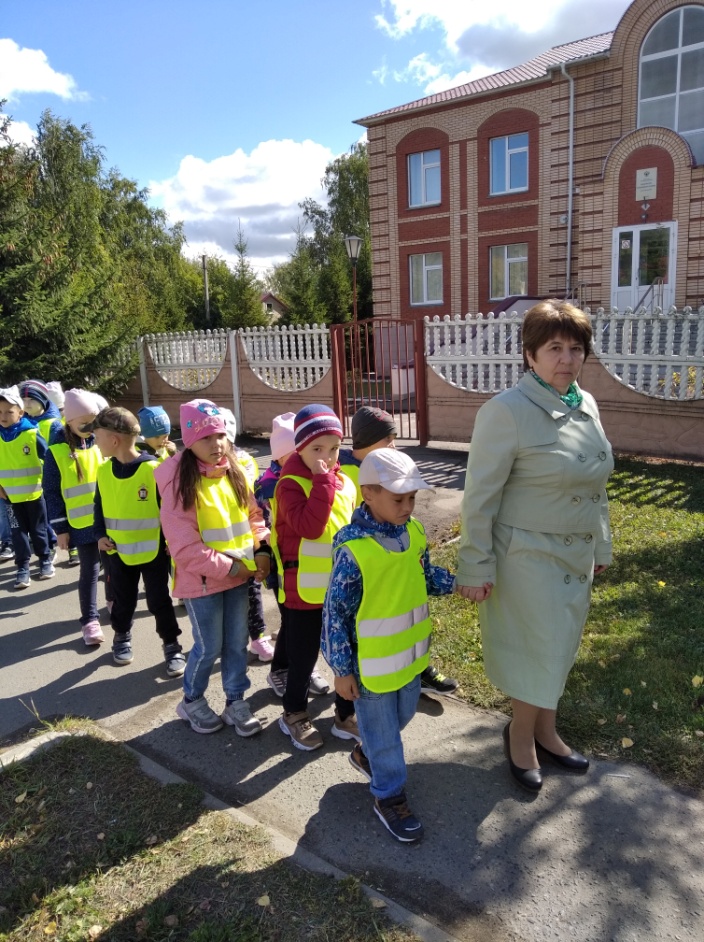 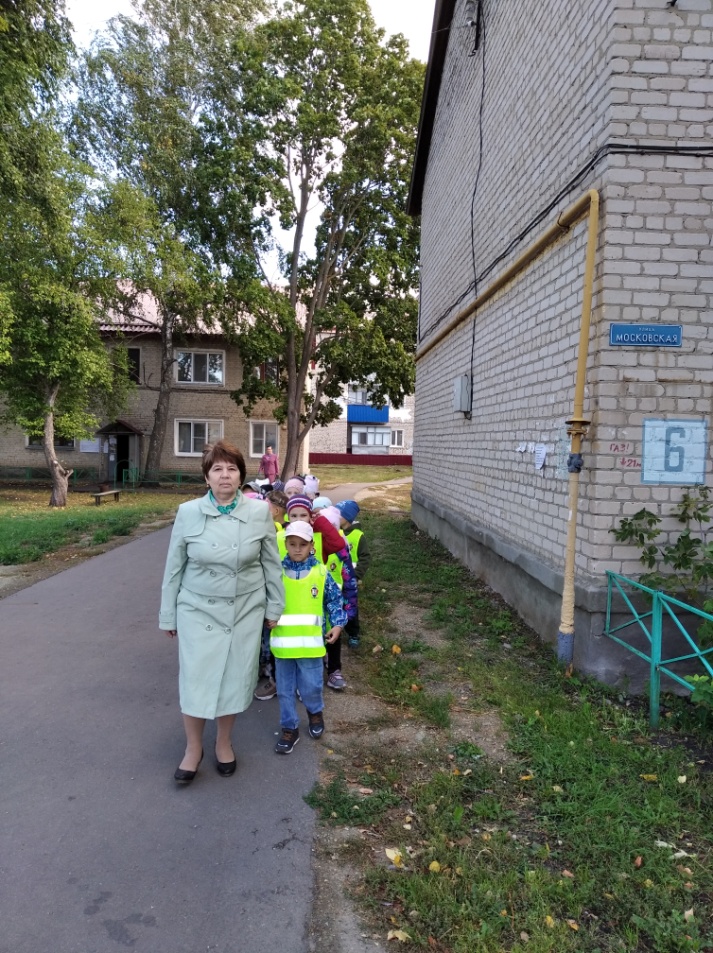 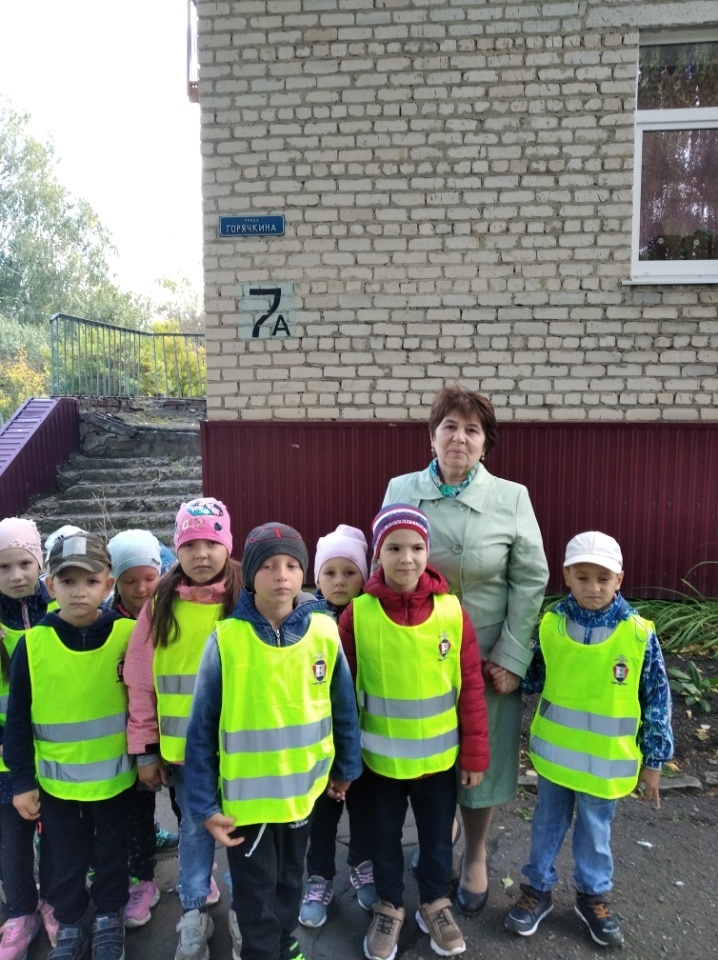 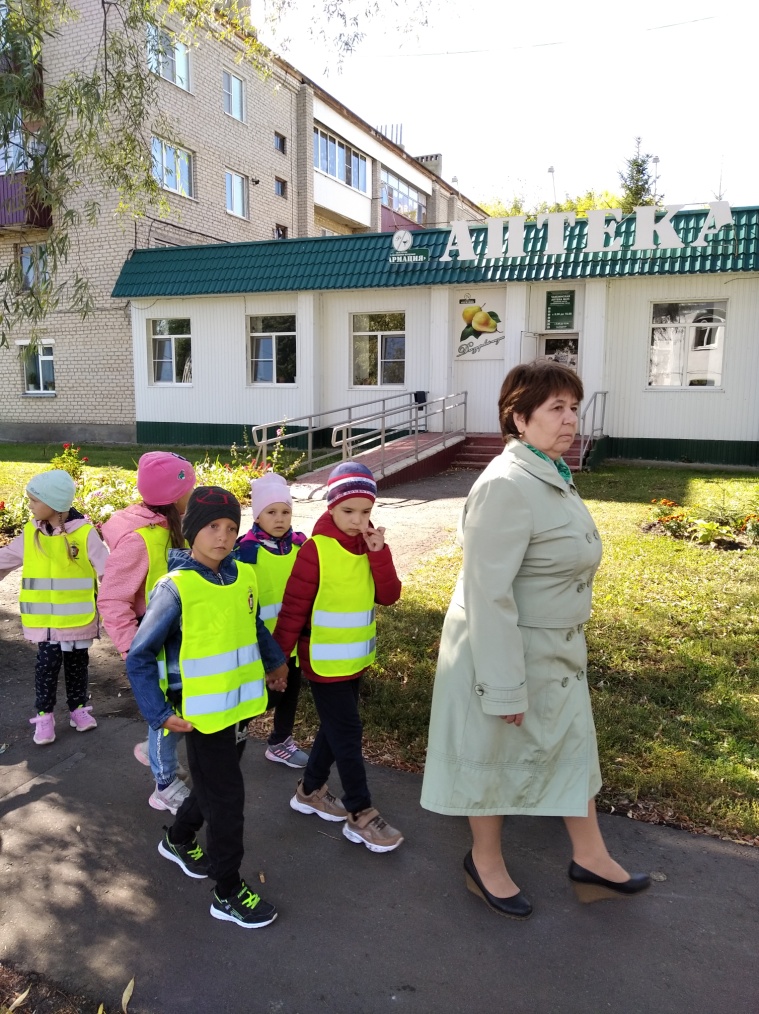 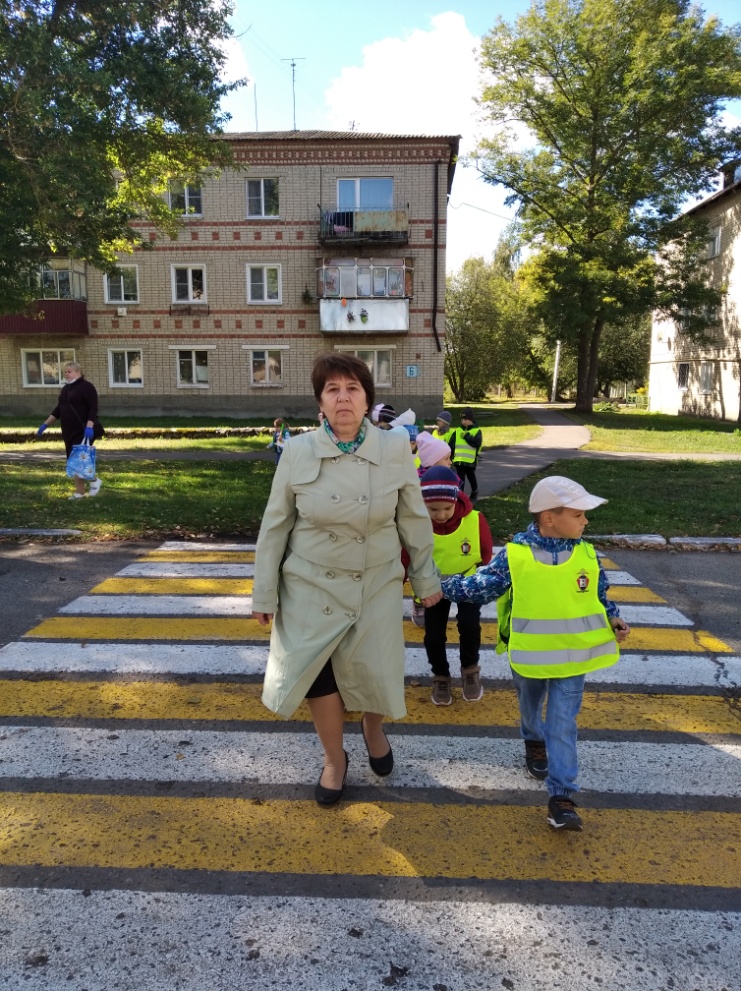 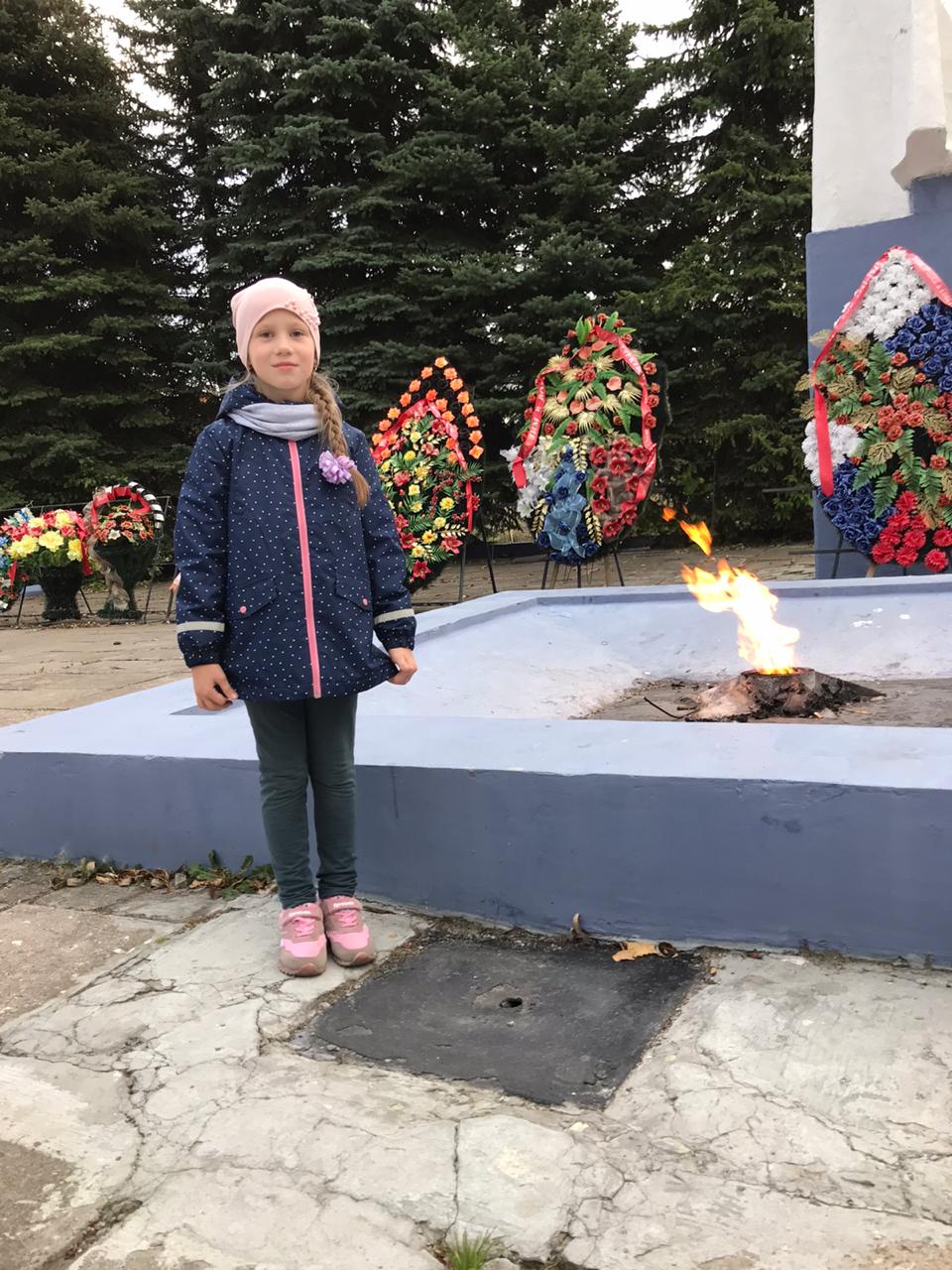 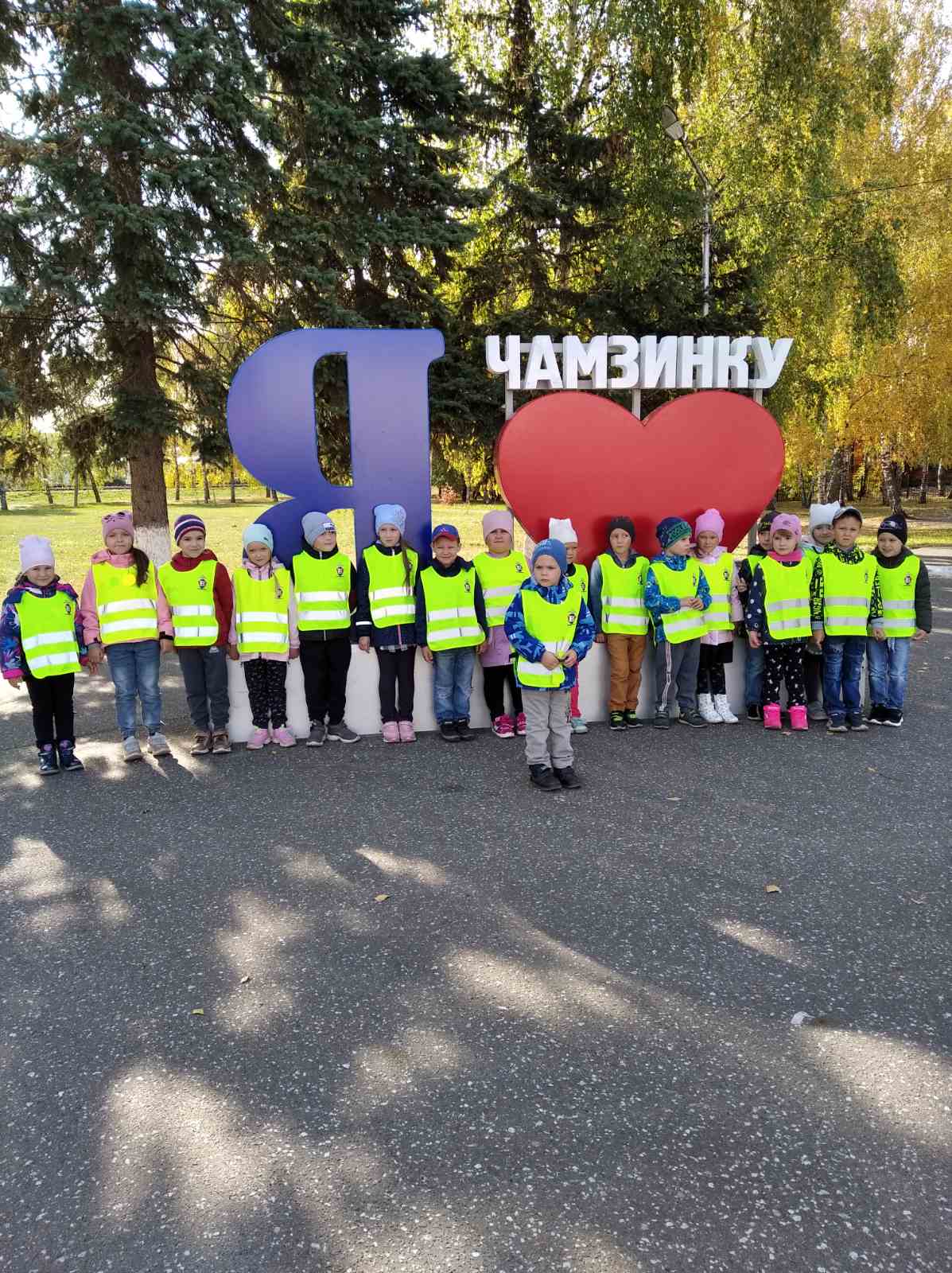 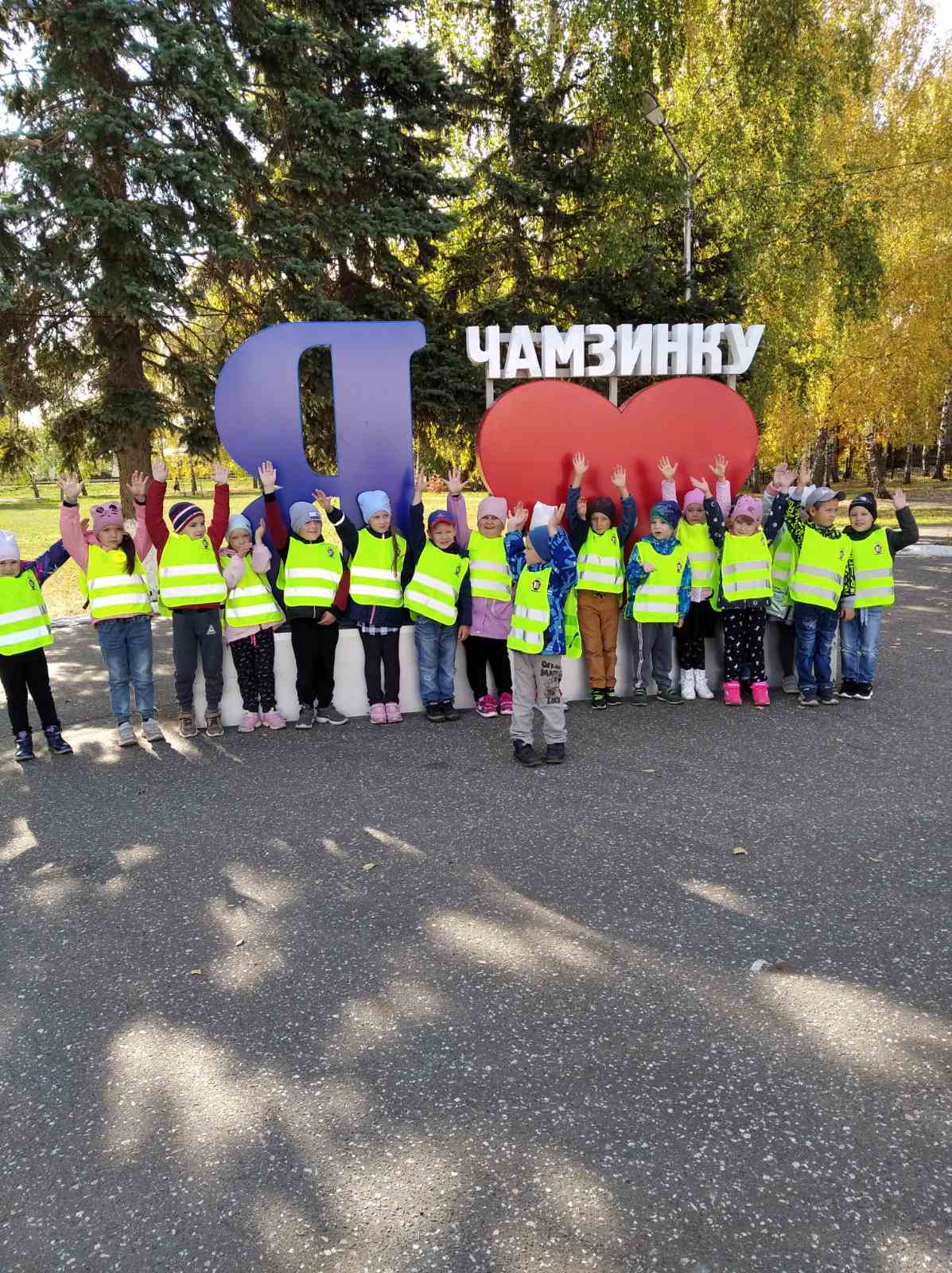 